Elevens namn: (ta bort detta när elevens namn är skrivet)
Madeleine SvenssonHar genomgått en elevskyddsombudsutbildningTillsammans är vi varandras arbetsmiljö!Tack för ditt deltagande!Skolans namn (ta bort detta och skriva skolans namnGrundskoleförvaltningenFör- och efternamn på den som utför intyget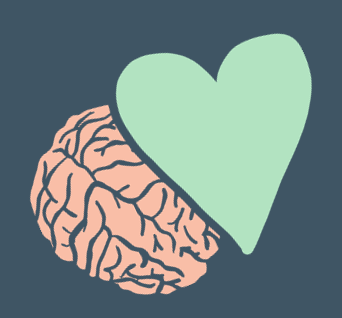 